Технологическая карта урока математики в 4 классе в соответствии со стандартами ФГОСПредмет: математика + окружающий мир (интегрированный)Тема урока: Закрепление устных и письменных вычислительных навыков в пределах миллионаКласс: 4Тип урока:  закрепление изученного материалаВид урока: комбинированныйБазовые способности школьников, на которые ориентировано занятие: развитие воображения, мышления, способность понимать  текст, способность к организации, рефлексии, самоопределению и самовыражению.Группы формируемых компетенций: Личностные УУД:  развитие интереса к различным видам деятельности с помощью инструментов и возможностей интерактивной доски, понимание причин успеха в учебе, развитие самооценки на основе заданных критериев успешности учебной деятельности.Регулятивные УУД:  принятие учебной задачи и умение следовать инструкции учителя или  предложенных заданий; умение самостоятельно оценивать верность принятого решения и вносить необходимые коррективы.Коммуникативные УУД:  участие в парной и групповой работе с использованием речевых  средств для решения коммуникативных задач;  использование простых речевых средств для передачи своего мнения; активная позиция  в образовательном процессе.Познавательные УУД:  добывание новых знаний из текстов задач, раздаточного материала; переработка полученной информации для формулировки выводов.Формы работы: фронтальная ( совместное выполнение задания), парная ( помощь однокласснику), индивидуальная (самостоятельная работа)Приемы работы: деятельностный подход к обучению (самостоятельный поиск решения примеров и задач).Методы работы : проблемно – сообщающий ( с опорой на наглядность в виде таблиц, схем),  метод самоорганизации познавательной  работы на всех  этапах  урока.Цель урока: совершенствовать вычислительные навыки в выполнении математических действий и при решении задач, развивать логическое мышление, развивать личностные,коммуникативные, регулятивные и познавательные УУД,прививать интерес к предметуДидактические средства: мультимедийная установка; интерактивная доска (работа с программой ActiveInspire);учебник математики 4 класс, автор М.И.Моро;конверты с листками  с тестами;таблица с примерами.Структура урокаЭтапы деятельности на уроке в соответствии с типом урокаЦель этапаДеятельность учителя: содержание работы, приемы  и способы реализации содержания, формы организацииДеятельность обучающихсяКакие УУД формируются на каждом этапе1.Организационный этап.Психологическая установка на урокИСПОЛЬЗОВАТЬ ФЛИПЧАРТ.- Здравствуйте, ребята, мои будущие математики!Математику, друзья,
Не любить никак нельзя.
Очень строгая наука,
Очень точная наука, 
Интересная наука -
Ма-те-ма-ти-ка!Включаются в деловой ритм урока.Личностные: самоопределяются, настраиваются на урок2. Актуализация  опорных знаний3.Постановка целей урока и определение темы урока4. Повторение изученного материалаВключение учащихся в учебную деятельностьМотивация к учебной деятельности Актуализация опорных знаний и способов действий.Обеспечение закрепления в памяти детей знаний и способов действий, которые им необходимы для самостоятельной работы-Окружающий мир удивителен своими правилами, формами, красками. Законы природы обнаруживаются во всех формах окружающего мира, а также является основным принципом красоты, идеальности и пропорциональности. Это не что иное, как математика в природе. (Звучит  музыка леса)-Рассмотрим движения бегущего зверя, летающей бабочки и т.д.- Мы продолжаем закреплять наши знания и умения. Что мы обычно делаем на уроке математики?* Решаем задачи, умножаем и делим многозначные числа, решаем уравнения, выполняем действия с именованными числами.* Учимся работать дружно, помогаем друг другу  справиться с возникшими трудностями* Каждый ученик стремится к личному успеху.“Закрепление устных и письменных вычислительных навыков 
в пределах миллиона ”.(Примеры на доске в таблице)106 х 4 = …О               1800 : 2 = …О
509 х 2 = …Г                620 : 2  =  Э222 х 4 = …Л                606 х 2= …И              
710 х 3 = …Я               230 х 2= …К

Поставьте полученные результаты в порядке возрастания.Какое слово получилось? (Экология)Как вы понимаете значение этого слова?.“Логос” – наука, “эко” - “дом” на латинском языке. Получается, это наука о доме. Но не о доме в обычном смысле, а  наука о нашем общем доме – природе.Решим задачки. Устное решение задач.Муравьи являются самыми трудолюбивыми санитарами  леса. В среднем муравьи за минуту приносят в муравейник 2 десятка насекомых. Сколько насекомых принесут муравьи за 1 час?Из 250000 видов растений Земли 1/10 часть находится на грани исчезновения. Сколько видов растений на Земле на грани исчезновения?На семью из трёх человек в сутки требуется  чистого воздуха. Сколько кг воздуха потребуется на вашу семью?Письменное решение примеров.(Как называется неизвестный компонент, как его найти?)3334 - *** = 2384 (Столько жуков-кораедов съедает за 1 день дятел.)
*** + 269 = 522 (Столько особей тли съедает за день божья коровка.)
**** - 427 = 573 (Столько полевых мышей уничтожает сова за 1 год.)Рассматривают анимацию.Решают примеры самостоятельно, кто решит, выходит к доске. Остальные показывают своё согласие или несогласие с помощью сигнальной карточки.Разбираемколлективно, дети аргументируют свой выборРешают самостоятельно, кто решил,  записывает на ИД свой результат, потом проверяют с помощью    инструмента «Волшебные чернила», ост. ученики свои ответы проверяют на «+»  -  « - » в тетради.Личностные: Формируемые способы деятельности: -проявление эмоционального отношения в учебно-познавательной деятельности, развитие интереса к различным видам деятельностиЛичностные: Формируемые способы деятельности: -проявление эмоционального отношения в учебно-познавательной деятельности, развитие интереса к различным видам деятельностиКоммуникативные:инициативное сотрудничество, принятие решения и его реализация Предметные :использование системы научных и теоретических знаний на практике Регулятивные: Осуществляемые действия:- контролируют правильность ответов учащихся взаимоконтроль и внесение корректив в учебно-познавательную деятельностьКоммуникативные:инициативное сотрудничество, принятие решения и его реализация Предметные :использование системы научных и теоретических знаний на практике 5. ФизкультминуткаПсихологическая разгрузка Бегать я могу вприпрыжку,Ты меня увидишь в книжке.Длинноухого поймай-ка!Я весёлый быстрый зайка.Повторяют движения с видео для физкультминутки.6.  Закрепление изученного материалаОпределение границ собственного знания или «незнания»Проверка знаний.  Анализ и решение задач.1. Пара дятлов приносит своим птенцам в день 1016 гусениц, пара поползней – в 4 раза меньше, а пара скворцов – в 6 раз больше, чем поползни. На сколько больше гусениц приносит своим птенцам пара скворцов, чем пара поползней?Проверка:1016 : 4 = 254 (г.) - приносит пара поползней.  254  x 6 =1524 (г.) - приносит пара скворцов. 1524 – 1016 = 508 (г.) – больше приносит пара скворцов, чем пара дятлов.Ответ. На 508 гусениц больше.2.Две собаки бежали одновременно в противоположных направлениях. Какое расстояние будет между ними через 4 часа, если первая собака бежит со скоростью 18 км/ч, а вторая – 12 км/ч?I способ  (18+12) x 4 = 120 (км) II cпособ  18 x 4 + 12 x 4 = 120 (км) Ответ: 120 километров будет между ними  VIII.	Логическая задача.Гиперссылка на сайт UCHi.RU.Геометрический материал.Найдите выражение, при помощи которого можно вычислить площадь прямоугольника со сторонами 6 см и 8 см.   Итоговый тест.	(Работа в парах) 1.Отметь верную запись числа триста восемь тысяч сорок семь.    а) 38047           б) 308470              в) 3080472. В каком из уравнений неизвестное находится вычитанием.  а) 790-Х=10      б) Х:10=790        в) 790:Х=10 4. Найдите истинные высказывания 8609кг это…  а) 86ц 9кг     б) 9т 96кг      в) 86т 9кг 5. Если число 50000 увеличить в 2 раза, то получится:    а) 50002       б) 1000000        в) 10000Читают вслух текст задачи.Выполняют краткую запись на интерактивной доске.Решают у доски.Самостоятельная работа исамооценка.Обучающиеся  проверяют способ решения задачи по ИД,  проверяют на «+» - « - »,подходят к столу учителя с дневником за отметкой.Решают олимпиадное задание на логику.На интерактивной доске проверяют правильность своего решения разными способами.Пара, решившая тест раньше других, говорит правильные ответы, другие сверяют. Регулятивные: Осуществляемые действия:- контролируют правильность ответов Личностные: формирование самооценки и взаимооценкиопределение границ собственного знания или «незнания»Предметные: соотносить свои знания с заданием, которое нужно выполнить, планировать ход урока.Личностные:Уметь слышать мнение другого, вести диалог.Регулятивные:анализировать и делать выводы.7. Рефлексия.  8.Подведение итогов урокаСамооценка результатов своей деятельностиПриобщение к проблемам экологии.- Оцените свою деятельность на уроке, используя смайлики. 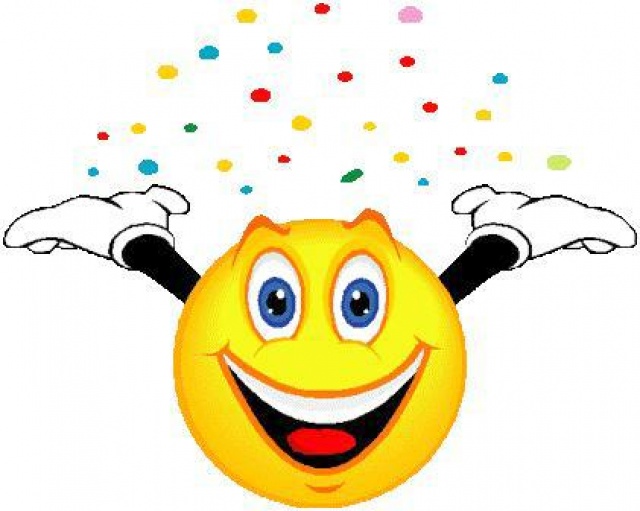 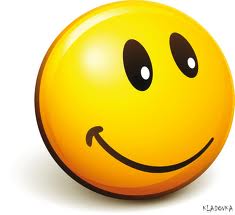 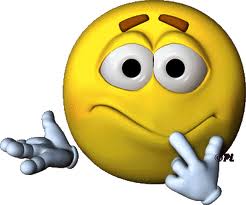 -Чем мы сегодня занимались на уроке?-Что нового вы узнали?-Сегодня на уроке у нас был разговор о том, как человек неотделим от природы. Мы учимся у природы. Уважайте законы природы. Мы можем быть счастливы только в содружестве с ней.“Мы – хозяева нашей природы, и она для нас кладовая солнца с великими сокровищами жизни. Для работы нужна чистая вода – будем охранять наши водоемы. В лесах, степях и горах разные ценные животные – будем охранять наши леса, поля, горы. А человеку нужна Родина. И охранять природу – значит охранять Родину”. (М.Пришвин)Д|з:  С.35 №14, №16.-Что вам хочется сделать после этого урока?Молодцы! Спасибо вам за урок!Дети дорисовывают на ИД смайлику нужную линию улыбки в соответствии со своей самооценкой.Личностные: формирование самооценки и взаимооценки,осознание обучающимися своей учебной деятельности.. 